Örnek Olay İncelemesi 3: Test Çözümleri 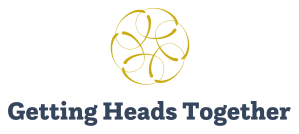 Müfredat ve değerlendirmeden sorumlu kıdemli lider olarak Scott, iki yıl önce okulunun değerlendirme yaklaşımına önemli bir reform getirdi. Bu reforma aşağıdaki sorunlar yol açmıştı:Okul, öğrencilerin ilerleme kaydedip kaydetmediği konusunda iyi bir anlayışa sahip değildi.Genç öğrencilerin öğretimi (incelenen dersleri için çalışmaya başlamadan önce), öğrencilerin kendilerine öğretilenleri hatırlayıp hatırlamadıklarına odaklanmadı.Birçok konuda, müfredat, aralarında net bir bağlantısı olmayan bağımsız konular halinde düzenlenmiştir. Müfredatın zaman içinde nasıl inşa edildiği belli değildi.Scott, bu sorunların ele alınmasına yardımcı olmak için tüm konularda yıl sonu sınavları başlatmıştı. Bu sınavların öğrencilerin öğrenmesi hakkında sağlam bilgiler sağlayacağına, öğretmenleri öğrencilerin kendilerine öğretilenleri hatırlamalarını sağlamaya teşvik edeceğine ve konu öğretmenlerini müfredatın inşa edildiği 'bitiş noktaları' hakkında düşünmeye teşvik edeceğine inanıyordu.İki yıl sonra Scott, kararlarının bazı istenmeyen sonuçlarını fark ediyordu.Scott yakın zamanda sanat müfredatının bir incelemesini yapmıştı. Sanat için konu lideri, iki yıl önce, yeni yıl sonu sınavlarının sanattaki öğrenciler için öğrenme çıktılarının sadece bir kısmını yakalayacağına dair endişelerini dile getirmişti. Sınav formatı, öğrencilerin çalıştıkları sanatsal hareketler ve dönemler hakkındaki bilgilerini koruyup korumadıklarını test etmelerini sağlayacak, ancak öğrencilerin sanatsal yeteneklerinde gelişme olup olmadığını test etmelerini sağlayacaktır. Sonuç olarak, sanat bölümü, öğrencilerin zaman içinde harmanladıkları bir sanat eseri portföyünü kullanarak öğrencileri değerlendirmek için kendi yaklaşımlarını geliştirmiştir. Scott, hem öğretmenlerin hem de öğrencilerin bu portföyü birincil değerlendirme aracı olarak ve yıl sonu sınavlarını "okulun istediği bir şey" olarak görmeye başladıklarını buldu (bir öğretmenin dediği gibi).Bu deneyimin ardından Scott, diğer deneklerin yıl sonu testlerine aynı şekilde yanıt verip vermediğini öğrenmeye karar verdi.Coğrafya'da Scott oldukça farklı bir yanıt buldu. Coğrafya ekibi, yıl sonu sınavlarının tanıtılmasını gerçekten çok beğenmiş ve müfredatlarını giderek daha fazla onlara yöneltmişti. Bu, müfredatlarının, kontrollü bir testle iyi değerlendirilemeyen bazı coğrafi beceriler pahasına giderek daha fazla "bilgi odaklı" hale geldiği anlamına geliyordu. Coğrafya öğretmenleri, hatırlama etkinliklerine ve temel bilgilere daha fazla odaklanmak için daha önce yaptıkları bazı proje çalışmalarından uzaklaşmışlardı. Scott, bilginin saklanmasına daha fazla odaklanmanın, umduğu sonuçlardan biri olduğunu belirtti. Ancak Scott, Coğrafya okumaya devam etmeye karar veren öğrenci sayısının son iki yılda azaldığını fark etti. Bu iki faktör birbiriyle bağlantılı mıydı, diye merak etti.Bilimde Scott, öğretmenlerin müfredatlarından bazı içerikleri kesme ve öğrencilerin ilerleme kaydetmeleri için ihtiyaç duyacakları temel bilgilere odaklanma fırsatını yakaladıklarını buldu. Öğretmenler, öğrencilerin anlayışını güvence altına almak için daha fazla zaman ayırıyor gibi görünüyordu. İki yıl önce, bazı öğrenciler derslerin hızının çok hızlı olduğunu ve ayak uyduramadıklarını bildiriyorlardı. Bu, en yüksek ve en düşük başarı gösteren öğrenciler arasındaki kazanımda büyük boşluklar gösteren konu testlerinin sonuçlarına yansımıştı.  Sınav sonuçları artık sonuçlarda çok daha küçük bir boşluk olduğunu gösterdi.Scott gözlemlerini yansıttı ve inovasyonuna verilen tepkinin neden her konuda bu kadar farklı olduğunu merak etti. Yıl sonu testlerini uygulamaya koyması yanlış mıydı? Testleri hurdaya çıkarmalı mı yoksa aradığı sonuçları daha iyi elde etmek için uyarlamalı mı?SoruÇözümün Scott'ın umduğu gibi çalışıp çalışmadığını düşünün. Bu sorular düşüncenizi yapılandırmanıza yardımcı olabilir:Scott, sorunun yüzeysel özelliklerinin aksine, altta yatan sorunu ne ölçüde tanımlıyor?Scott başka hangi olası çözümleri benimsemiş olabilir?Scott'ın yıl sonu sınavlarının okulun sorunlarını nasıl çözeceğine dair inançlarını hangi varsayımlar destekliyor?Öğretmenlerin çeşitli konulardaki farklı tepkilerini ne açıklayabilir?Yıl sonu sınavları iptal edilirse , öğretmenler yaptıkları değişiklikleri geri alır mı? Değilse, neden olmasın?